Gefährdungen und Maßnahmen (Dokumentation)Wesentliche Regelwerke, die für den Abwasserbereich von Bedeutung sind:DGUV Vorschrift 1 Grundsätze der PräventionDGUV Vorschrift 21 Abwassertechnische AnlagenDGUV Vorschrift 22 Abwassertechnische AnlagenDGUV Regel 100-001 Grundsätze der PräventionDGUV Regel 103-003 Arbeiten in umschlossenen Räumen von abwassertechnischen AnlagenDGUV Regel 103-004 Arbeiten in umschlossenen Räumen von abwassertechnischen AnlagenDGUV Regel 103-602 Branche AbwasserentsorgungDGUV Information 203-051 Sicherheit und Gesundheitsschutz im AbwasserbereichWeitere Schriften und Informationen finden Sie unter: https://publikationen.dguv.de/regelwerk/Arbeitsbereich:Abwasserentsorgung / AbwasserbehandlungsanlageBerufsgruppe/Personen:Alle Mitarbeiterinnen und MitarbeiterTätigkeiten:Arbeiten am Faulbehälter
G-FaktorErmittelte Gefährdungen und deren BeschreibungenGefährdungen bewertenGefährdungen bewertenGefährdungen bewertenGefährdungen bewertenMaßnahmen 
Aufzählung nicht abschließendbearbeitende / beratende PersonTermin / erledigtWirksam ja / neinG-FaktorErmittelte Gefährdungen und deren BeschreibungenRisikoRisikoRisikoHandlungs-bedarf 
ja / neinMaßnahmen 
Aufzählung nicht abschließendbearbeitende / beratende PersonTermin / erledigtWirksam ja / neinG-FaktorErmittelte Gefährdungen und deren BeschreibungenGMKHandlungs-bedarf 
ja / neinMaßnahmen 
Aufzählung nicht abschließendbearbeitende / beratende PersonTermin / erledigtWirksam ja / nein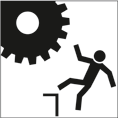 1.1 ungeschützt bewegte Teile1.1 ungeschützt bewegte Teile1.1 ungeschützt bewegte Teile1.1 ungeschützt bewegte Teile1.1 ungeschützt bewegte Teile1.1 ungeschützt bewegte Teile1.1 ungeschützt bewegte Teile1.1 ungeschützt bewegte Teile1.1 ungeschützt bewegte Teileungeschützt bewegte Teile an Maschinen (z.B. Antriebsteile, Motorschieber, Zahnstangen)beim Bedienen der Geräte und Maschinen kann der Bediener an Gefahrstellen gelangen und verletzt werdenQuetschen von KörperteilenScherstellenErfassen und Einzug von Kleidung (z.B. an Pumpenwellen)bei Neuanschaffung: auf sichere Geräte achten (CE-Zeichen)ungeschützt bewegte Teile an Maschinen (z.B. Antriebsteile, Motorschieber, Zahnstangen)beim Bedienen der Geräte und Maschinen kann der Bediener an Gefahrstellen gelangen und verletzt werdenQuetschen von KörperteilenScherstellenErfassen und Einzug von Kleidung (z.B. an Pumpenwellen)trennende Schutzeinrichtungen (z.B. Verkleidung, Verdeckung, Umzäunung)ungeschützt bewegte Teile an Maschinen (z.B. Antriebsteile, Motorschieber, Zahnstangen)beim Bedienen der Geräte und Maschinen kann der Bediener an Gefahrstellen gelangen und verletzt werdenQuetschen von KörperteilenScherstellenErfassen und Einzug von Kleidung (z.B. an Pumpenwellen)abweisende Schutzeinrichtungen (Abweiser, Bügel)ungeschützt bewegte Teile an Maschinen (z.B. Antriebsteile, Motorschieber, Zahnstangen)beim Bedienen der Geräte und Maschinen kann der Bediener an Gefahrstellen gelangen und verletzt werdenQuetschen von KörperteilenScherstellenErfassen und Einzug von Kleidung (z.B. an Pumpenwellen)berührungslos wirkende Schutzeinrichtungen (z.B. Lichtschranken)ungeschützt bewegte Teile an Maschinen (z.B. Antriebsteile, Motorschieber, Zahnstangen)beim Bedienen der Geräte und Maschinen kann der Bediener an Gefahrstellen gelangen und verletzt werdenQuetschen von KörperteilenScherstellenErfassen und Einzug von Kleidung (z.B. an Pumpenwellen)Kontaktleistenungeschützt bewegte Teile an Maschinen (z.B. Antriebsteile, Motorschieber, Zahnstangen)beim Bedienen der Geräte und Maschinen kann der Bediener an Gefahrstellen gelangen und verletzt werdenQuetschen von KörperteilenScherstellenErfassen und Einzug von Kleidung (z.B. an Pumpenwellen)Schutzvorrichtungen auf ihre Wirksamkeit überprüfen… Eingabe weitere Gefährdungen …… Eingabe weitere Maßnahmen …Gefahrstellen entstehen in besonderen Situationen oder Betriebszuständen (z.B. Reinigung, Störungsbeseitigung)Gefahrstellen kennzeichnenGefahrstellen entstehen in besonderen Situationen oder Betriebszuständen (z.B. Reinigung, Störungsbeseitigung)Sicherheitsabstände einhalten… Eingabe weitere Gefährdungen ….… Eingabe weitere Maßnahmen …1.2 Teile mit gefährlichen Oberflächen1.2 Teile mit gefährlichen Oberflächen1.2 Teile mit gefährlichen Oberflächen1.2 Teile mit gefährlichen Oberflächen1.2 Teile mit gefährlichen Oberflächen1.2 Teile mit gefährlichen Oberflächen1.2 Teile mit gefährlichen Oberflächen1.2 Teile mit gefährlichen Oberflächen1.2 Teile mit gefährlichen OberflächenEcken, scharfe KantenVerkleidung, AbdeckungEcken, scharfe KantenKanten entgraten… Eingabe weitere Gefährdungen …… Eingabe weitere Maßnahmen …1.5 Sturz, Ausrutschen, Stolpern, Umknicken1.5 Sturz, Ausrutschen, Stolpern, Umknicken1.5 Sturz, Ausrutschen, Stolpern, Umknicken1.5 Sturz, Ausrutschen, Stolpern, Umknicken1.5 Sturz, Ausrutschen, Stolpern, Umknicken1.5 Sturz, Ausrutschen, Stolpern, Umknicken1.5 Sturz, Ausrutschen, Stolpern, Umknicken1.5 Sturz, Ausrutschen, Stolpern, Umknicken1.5 Sturz, Ausrutschen, Stolpern, UmknickenPersonen können stürzen, ausrutschen, stolpern oder umknicken durch:Verunreinigungen (Wasser, Schlamm, Fett)witterungsbedingte GlätteUnebenheiten, Vertiefungen, Höhenunterschiede (Schwellen, aus dem Boden herausragende Teile, z.B. Stellteile für Schieber, Schachtabdeckungen)herumliegende Teile (z.B. Schläuche, provisorisch verlegte Rohrleitungen, Kabel)Treppenrutschhemmenden Bodenbelag einsetzenPersonen können stürzen, ausrutschen, stolpern oder umknicken durch:Verunreinigungen (Wasser, Schlamm, Fett)witterungsbedingte GlätteUnebenheiten, Vertiefungen, Höhenunterschiede (Schwellen, aus dem Boden herausragende Teile, z.B. Stellteile für Schieber, Schachtabdeckungen)herumliegende Teile (z.B. Schläuche, provisorisch verlegte Rohrleitungen, Kabel)TreppenVerschmutzungen und Stolperstellen sofort beseitigenPersonen können stürzen, ausrutschen, stolpern oder umknicken durch:Verunreinigungen (Wasser, Schlamm, Fett)witterungsbedingte GlätteUnebenheiten, Vertiefungen, Höhenunterschiede (Schwellen, aus dem Boden herausragende Teile, z.B. Stellteile für Schieber, Schachtabdeckungen)herumliegende Teile (z.B. Schläuche, provisorisch verlegte Rohrleitungen, Kabel)Treppenschadhaften Bodenbelag ausbessernPersonen können stürzen, ausrutschen, stolpern oder umknicken durch:Verunreinigungen (Wasser, Schlamm, Fett)witterungsbedingte GlätteUnebenheiten, Vertiefungen, Höhenunterschiede (Schwellen, aus dem Boden herausragende Teile, z.B. Stellteile für Schieber, Schachtabdeckungen)herumliegende Teile (z.B. Schläuche, provisorisch verlegte Rohrleitungen, Kabel)TreppenGitterroste gegen Abheben und Verschieben sichernPersonen können stürzen, ausrutschen, stolpern oder umknicken durch:Verunreinigungen (Wasser, Schlamm, Fett)witterungsbedingte GlätteUnebenheiten, Vertiefungen, Höhenunterschiede (Schwellen, aus dem Boden herausragende Teile, z.B. Stellteile für Schieber, Schachtabdeckungen)herumliegende Teile (z.B. Schläuche, provisorisch verlegte Rohrleitungen, Kabel)Treppenherumliegende Gegenstände entfernen und geeignet ablagernPersonen können stürzen, ausrutschen, stolpern oder umknicken durch:Verunreinigungen (Wasser, Schlamm, Fett)witterungsbedingte GlätteUnebenheiten, Vertiefungen, Höhenunterschiede (Schwellen, aus dem Boden herausragende Teile, z.B. Stellteile für Schieber, Schachtabdeckungen)herumliegende Teile (z.B. Schläuche, provisorisch verlegte Rohrleitungen, Kabel)TreppenKabel und Leitungen nicht im Laufbereich verlegenPersonen können stürzen, ausrutschen, stolpern oder umknicken durch:Verunreinigungen (Wasser, Schlamm, Fett)witterungsbedingte GlätteUnebenheiten, Vertiefungen, Höhenunterschiede (Schwellen, aus dem Boden herausragende Teile, z.B. Stellteile für Schieber, Schachtabdeckungen)herumliegende Teile (z.B. Schläuche, provisorisch verlegte Rohrleitungen, Kabel)Treppenverbliebene Stolperstellen kennzeichnenPersonen können stürzen, ausrutschen, stolpern oder umknicken durch:Verunreinigungen (Wasser, Schlamm, Fett)witterungsbedingte GlätteUnebenheiten, Vertiefungen, Höhenunterschiede (Schwellen, aus dem Boden herausragende Teile, z.B. Stellteile für Schieber, Schachtabdeckungen)herumliegende Teile (z.B. Schläuche, provisorisch verlegte Rohrleitungen, Kabel)Treppenbei Treppen Handlauf anbringen und benutzen… Eingabe weitere Gefährdungen …… Eingabe weitere Maßnahmen …Verkehrswege und Arbeitsflächen sind:nicht trittsichereingeengtverstelltVerkehrswege und Arbeitsflächen kontrollieren und freihaltenVerkehrswege und Arbeitsflächen sind:nicht trittsichereingeengtverstelltMaßnahmen zur Verbesserung ergreifen… Eingabe weitere Gefährdungen …… Eingabe weitere Maßnahmen …1.6 Absturz (siehe auch Gefährdungsfaktor 8.3 Ersticken, Ertrinken)1.6 Absturz (siehe auch Gefährdungsfaktor 8.3 Ersticken, Ertrinken)1.6 Absturz (siehe auch Gefährdungsfaktor 8.3 Ersticken, Ertrinken)1.6 Absturz (siehe auch Gefährdungsfaktor 8.3 Ersticken, Ertrinken)1.6 Absturz (siehe auch Gefährdungsfaktor 8.3 Ersticken, Ertrinken)1.6 Absturz (siehe auch Gefährdungsfaktor 8.3 Ersticken, Ertrinken)1.6 Absturz (siehe auch Gefährdungsfaktor 8.3 Ersticken, Ertrinken)1.6 Absturz (siehe auch Gefährdungsfaktor 8.3 Ersticken, Ertrinken)1.6 Absturz (siehe auch Gefährdungsfaktor 8.3 Ersticken, Ertrinken)von höher gelegenen Arbeitsplätzen (z.B. hochgelegene Wartungs- und Bedienungsplätze, Arbeitsbühnen)in Öffnungen und Vertiefungen (Zugänge zu unterirdischen Bauwerken, wie Schächte, Pumpensümpfe, Montageöffnungen)Absturzsicherungen anbringenvon höher gelegenen Arbeitsplätzen (z.B. hochgelegene Wartungs- und Bedienungsplätze, Arbeitsbühnen)in Öffnungen und Vertiefungen (Zugänge zu unterirdischen Bauwerken, wie Schächte, Pumpensümpfe, Montageöffnungen)Geländer, Umwehrungen anbringenvon höher gelegenen Arbeitsplätzen (z.B. hochgelegene Wartungs- und Bedienungsplätze, Arbeitsbühnen)in Öffnungen und Vertiefungen (Zugänge zu unterirdischen Bauwerken, wie Schächte, Pumpensümpfe, Montageöffnungen)Öffnungen sichern (Geländer, Abdeckungen)von höher gelegenen Arbeitsplätzen (z.B. hochgelegene Wartungs- und Bedienungsplätze, Arbeitsbühnen)in Öffnungen und Vertiefungen (Zugänge zu unterirdischen Bauwerken, wie Schächte, Pumpensümpfe, Montageöffnungen)von höher gelegenen Arbeitsplätzen (z.B. hochgelegene Wartungs- und Bedienungsplätze, Arbeitsbühnen)in Öffnungen und Vertiefungen (Zugänge zu unterirdischen Bauwerken, wie Schächte, Pumpensümpfe, Montageöffnungen)… Eingabe weitere Gefährdungen …… Eingabe weitere Maßnahmen …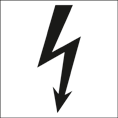 2.1 elektrischer Schlag2.1 elektrischer Schlag2.1 elektrischer Schlag2.1 elektrischer Schlag2.1 elektrischer Schlag2.1 elektrischer Schlag2.1 elektrischer Schlag2.1 elektrischer Schlag2.1 elektrischer Schlaggefährliche Körperdurchströmung durch:berühren betriebsmäßig spannungsführender Teileberühren leitfähiger Teile, die im Fehlerfall Spannung annehmen könnennur CE- gekennzeichnete Geräte beschaffengefährliche Körperdurchströmung durch:berühren betriebsmäßig spannungsführender Teileberühren leitfähiger Teile, die im Fehlerfall Spannung annehmen könnenvor Arbeitsbeginn Sichtkontrolle auf erkennbare Mängelgefährliche Körperdurchströmung durch:berühren betriebsmäßig spannungsführender Teileberühren leitfähiger Teile, die im Fehlerfall Spannung annehmen könnenregelmäßige Prüfung durch Elektrofachkraftgefährliche Körperdurchströmung durch:berühren betriebsmäßig spannungsführender Teileberühren leitfähiger Teile, die im Fehlerfall Spannung annehmen könnenbei Geräteschäden/Störungen: sofort Spannung abschalten, Stecker ziehen, Schäden melden und durch Elektrofachkraft reparieren lassengefährliche Körperdurchströmung durch:berühren betriebsmäßig spannungsführender Teileberühren leitfähiger Teile, die im Fehlerfall Spannung annehmen könnenelektrische Betriebsstätten oder Schaltanlagen kennzeichnen und ggf. absperrengefährliche Körperdurchströmung durch:berühren betriebsmäßig spannungsführender Teileberühren leitfähiger Teile, die im Fehlerfall Spannung annehmen könnenbegrenzte Arbeiten durch elektrotechnisch unterwiesene Personengefährliche Körperdurchströmung durch:berühren betriebsmäßig spannungsführender Teileberühren leitfähiger Teile, die im Fehlerfall Spannung annehmen könnenArbeiten in gefährlicher Nähe elektrischer Anlagen nach Anweisung einer Elektrofachkraft durchführengefährliche Körperdurchströmung durch:berühren betriebsmäßig spannungsführender Teileberühren leitfähiger Teile, die im Fehlerfall Spannung annehmen könnenArbeiten an elektrischen Betriebsmitteln und Anlagen nur durch Elektrofachkraft unter Anwendung der 5 Sicherheitsregeln durchführen… Eingabe weitere Gefährdungen …… Eingabe weitere Maßnahmen …erhöhte elektrische Gefährdung bei besonderen Umgebungsbedingungen:leitfähige Umgebung mit begrenzter BewegungsfreiheitGeräte entsprechend der Anwendungsbereiche auswählen und einsetzen (z.B. IP-Schutzart, mechanischer Schutz, Explosionsschutz)erhöhte elektrische Gefährdung bei besonderen Umgebungsbedingungen:leitfähige Umgebung mit begrenzter BewegungsfreiheitGeräte mit Kleinspannung bzw. Schutztrennung einsetzen… Eingabe weitere Gefährdungen …… Eingabe weitere Maßnahmen …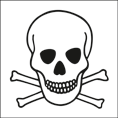 3.1 Hautkontakt3.1 Hautkontakt3.1 Hautkontakt3.1 Hautkontakt3.1 Hautkontakt3.1 Hautkontakt3.1 Hautkontakt3.1 Hautkontakt3.1 Hautkontaktbei Reinigungsarbeitenbei Feuchtarbeiten (z.B. Tragen flüssigkeitsdichter Handschuhe)Körper bedeckende Kleidung tragenbei Reinigungsarbeitenbei Feuchtarbeiten (z.B. Tragen flüssigkeitsdichter Handschuhe)Schutzkleidung gegen Nässe / Chemikalien bereitstellen und tragenbei Reinigungsarbeitenbei Feuchtarbeiten (z.B. Tragen flüssigkeitsdichter Handschuhe)Schutzhandschuhe bereitstellen und benutzenbei Reinigungsarbeitenbei Feuchtarbeiten (z.B. Tragen flüssigkeitsdichter Handschuhe)Hautschutzplan erstellen (Hautschutz-, Reinigungs-, Desinfektions- und Pflegemittel)bei Reinigungsarbeitenbei Feuchtarbeiten (z.B. Tragen flüssigkeitsdichter Handschuhe)Betriebsanweisungenbei Reinigungsarbeitenbei Feuchtarbeiten (z.B. Tragen flüssigkeitsdichter Handschuhe)Beschäftigte unterweisenbei Reinigungsarbeitenbei Feuchtarbeiten (z.B. Tragen flüssigkeitsdichter Handschuhe)ggf. arbeitsmedizinische Vorsorge… Eingabe weitere Gefährdungen …… Eingabe weitere Maßnahmen …3.2 Einatmen (siehe auch Gefährdungsfaktor 8.3 Ersticken, Ertrinken)3.2 Einatmen (siehe auch Gefährdungsfaktor 8.3 Ersticken, Ertrinken)3.2 Einatmen (siehe auch Gefährdungsfaktor 8.3 Ersticken, Ertrinken)3.2 Einatmen (siehe auch Gefährdungsfaktor 8.3 Ersticken, Ertrinken)3.2 Einatmen (siehe auch Gefährdungsfaktor 8.3 Ersticken, Ertrinken)3.2 Einatmen (siehe auch Gefährdungsfaktor 8.3 Ersticken, Ertrinken)3.2 Einatmen (siehe auch Gefährdungsfaktor 8.3 Ersticken, Ertrinken)3.2 Einatmen (siehe auch Gefährdungsfaktor 8.3 Ersticken, Ertrinken)3.2 Einatmen (siehe auch Gefährdungsfaktor 8.3 Ersticken, Ertrinken)Gase, Dämpfe (z.B. durch Faulung: Methan, Schwefelwasserstoff, Kohlendioxid in der Schlammtasche)geschlossene Anlagen und Apparaturen verwendenGase, Dämpfe (z.B. durch Faulung: Methan, Schwefelwasserstoff, Kohlendioxid in der Schlammtasche)räumliche Abtrennung des GefahrenbereichesGase, Dämpfe (z.B. durch Faulung: Methan, Schwefelwasserstoff, Kohlendioxid in der Schlammtasche)RaumlüftungGase, Dämpfe (z.B. durch Faulung: Methan, Schwefelwasserstoff, Kohlendioxid in der Schlammtasche)Belüften von umschlossenen RäumenGase, Dämpfe (z.B. durch Faulung: Methan, Schwefelwasserstoff, Kohlendioxid in der Schlammtasche)Messung der Atmosphäre (Mehrfach-Gaswarngeräte)Gase, Dämpfe (z.B. durch Faulung: Methan, Schwefelwasserstoff, Kohlendioxid in der Schlammtasche)Zugelassenen Atemschutz zur Verfügung stellen und benutzen (z.B. beim Öffnen geschlossener Systeme)Gase, Dämpfe (z.B. durch Faulung: Methan, Schwefelwasserstoff, Kohlendioxid in der Schlammtasche)Erlaubnisscheinverfahren/Betriebsanweisung bei Arbeiten in umschlossenen Räumen… Eingabe weitere Gefährdungen …… Eingabe weitere Maßnahmen …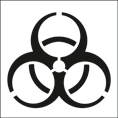 4.1 Infektionsgefährdung durch pathogene Mikroorganismen (z.B. Bakterien, Viren, Pilze)4.1 Infektionsgefährdung durch pathogene Mikroorganismen (z.B. Bakterien, Viren, Pilze)4.1 Infektionsgefährdung durch pathogene Mikroorganismen (z.B. Bakterien, Viren, Pilze)4.1 Infektionsgefährdung durch pathogene Mikroorganismen (z.B. Bakterien, Viren, Pilze)4.1 Infektionsgefährdung durch pathogene Mikroorganismen (z.B. Bakterien, Viren, Pilze)4.1 Infektionsgefährdung durch pathogene Mikroorganismen (z.B. Bakterien, Viren, Pilze)4.1 Infektionsgefährdung durch pathogene Mikroorganismen (z.B. Bakterien, Viren, Pilze)4.1 Infektionsgefährdung durch pathogene Mikroorganismen (z.B. Bakterien, Viren, Pilze)4.1 Infektionsgefährdung durch pathogene Mikroorganismen (z.B. Bakterien, Viren, Pilze)Kontakt mit Abwasser oder Schlammgeschlossene Arbeitsverfahren verwendenKontakt mit Abwasser oder SchlammHautkontakt vermeidenKontakt mit Abwasser oder SchlammTrennung der Waschräume und Umkleiden in Schwarz-Weiß-BereicheKontakt mit Abwasser oder Schlammgeeignete PSA zur Verfügung stellen und benutzen (z.B. Handschuhe, körperbedeckende Arbeits-/Schutzkleidung)Kontakt mit Abwasser oder SchlammHygieneunterweisung / Hautschutzplan / HygieneplanKontakt mit Abwasser oder Schlammregelmäßige Reinigung und (Hände-) DesinfektionKontakt mit Abwasser oder Schlammggf. arbeitsmedizinische Vorsorge, ImpfungenKontakt mit Abwasser oder Schlammnatürliche oder technische Lüftung sicherstellen… Eingabe weitere Gefährdungen …… Eingabe weitere Maßnahmen …4.2 sensibilisierende und toxische Wirkungen von Mikroorganismen4.2 sensibilisierende und toxische Wirkungen von Mikroorganismen4.2 sensibilisierende und toxische Wirkungen von Mikroorganismen4.2 sensibilisierende und toxische Wirkungen von Mikroorganismen4.2 sensibilisierende und toxische Wirkungen von Mikroorganismen4.2 sensibilisierende und toxische Wirkungen von Mikroorganismen4.2 sensibilisierende und toxische Wirkungen von Mikroorganismen4.2 sensibilisierende und toxische Wirkungen von Mikroorganismen4.2 sensibilisierende und toxische Wirkungen von MikroorganismenSchimmelpilzeEndotoxinegeschlossene Arbeitsverfahren verwendenSchimmelpilzeEndotoxineHautkontakt vermeidenSchimmelpilzeEndotoxineTrennung der Waschräume und Umkleiden in Schwarz-Weiß-BereicheSchimmelpilzeEndotoxinegeeignete PSA zur Verfügung stellen und benutzen (z.B. Handschuhe, körperbedeckende Arbeits-/Schutzkleidung)SchimmelpilzeEndotoxineHygieneunterweisung / Hautschutzplan / HygieneplanSchimmelpilzeEndotoxineregelmäßige Reinigung und (Hände-) DesinfektionSchimmelpilzeEndotoxineggf. arbeitsmedizinische Vorsorge, ImpfungenSchimmelpilzeEndotoxinenatürliche oder technische Lüftung sicherstellen… Eingabe weitere Gefährdungen …… Eingabe weitere Maßnahmen …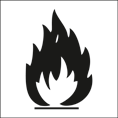 5.2 explosionsfähige Atmosphäre5.2 explosionsfähige Atmosphäre5.2 explosionsfähige Atmosphäre5.2 explosionsfähige Atmosphäre5.2 explosionsfähige Atmosphäre5.2 explosionsfähige Atmosphäre5.2 explosionsfähige Atmosphäre5.2 explosionsfähige Atmosphäre5.2 explosionsfähige AtmosphäreExplosionsfähige Atmosphäre durch Luft und brennbare Gase (z.B. Faulgasaustritt aus Faulgas führenden Anlagen oder Faulgasentwicklung in Schächten für Abwasser und Klärschlamm)Zoneneinteilung und Kennzeichnung explosionsgefährdeter Bereiche (Explosionsschutzdokument)Explosionsfähige Atmosphäre durch Luft und brennbare Gase (z.B. Faulgasaustritt aus Faulgas führenden Anlagen oder Faulgasentwicklung in Schächten für Abwasser und Klärschlamm)Faulgasleitungen und -anlagen auf Dichtheit prüfenExplosionsfähige Atmosphäre durch Luft und brennbare Gase (z.B. Faulgasaustritt aus Faulgas führenden Anlagen oder Faulgasentwicklung in Schächten für Abwasser und Klärschlamm)natürliche oder technische Lüftung sicherstellenExplosionsfähige Atmosphäre durch Luft und brennbare Gase (z.B. Faulgasaustritt aus Faulgas führenden Anlagen oder Faulgasentwicklung in Schächten für Abwasser und Klärschlamm)Zündquellen vermeiden, z.B. heiße Oberflächen, Flammen, mechanisch erzeugte Funken, elektrische Anlagen, statische ElektrizitätExplosionsfähige Atmosphäre durch Luft und brennbare Gase (z.B. Faulgasaustritt aus Faulgas führenden Anlagen oder Faulgasentwicklung in Schächten für Abwasser und Klärschlamm)Feuerarbeiten wie Schweißen nur mit ErlaubnisscheinverfahrenExplosionsfähige Atmosphäre durch Luft und brennbare Gase (z.B. Faulgasaustritt aus Faulgas führenden Anlagen oder Faulgasentwicklung in Schächten für Abwasser und Klärschlamm)nur geeignete Betriebsmittel bereitstellen und einsetzen (z.B. ex-geschützte Beleuchtung)Explosionsfähige Atmosphäre durch Luft und brennbare Gase (z.B. Faulgasaustritt aus Faulgas führenden Anlagen oder Faulgasentwicklung in Schächten für Abwasser und Klärschlamm)Überwachung der Konzentration (z.B. mobile oder ortsfeste Gaswarngeräte)Explosionsfähige Atmosphäre durch Luft und brennbare Gase (z.B. Faulgasaustritt aus Faulgas führenden Anlagen oder Faulgasentwicklung in Schächten für Abwasser und Klärschlamm)Betretungsverbote… Eingabe weitere Gefährdungen …… Eingabe weitere Maßnahmen …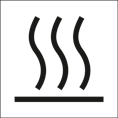 6.1 Kontakt mit heißen Medien / Oberflächen6.1 Kontakt mit heißen Medien / Oberflächen6.1 Kontakt mit heißen Medien / Oberflächen6.1 Kontakt mit heißen Medien / Oberflächen6.1 Kontakt mit heißen Medien / Oberflächen6.1 Kontakt mit heißen Medien / Oberflächen6.1 Kontakt mit heißen Medien / Oberflächen6.1 Kontakt mit heißen Medien / Oberflächen6.1 Kontakt mit heißen Medien / OberflächenVerbrennungen (z.B. an Rippenrohrheizkörpern, Wärmetauschern)Gefahrstellen (z.B. heiße Rohrleitungen) abschirmenVerbrennungen (z.B. an Rippenrohrheizkörpern, Wärmetauschern)Gefahrstellen kennzeichnen… Eingabe weitere Gefährdungen …… Eingabe weitere Maßnahmen …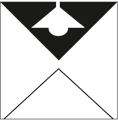 8.1 Klima8.1 Klima8.1 Klima8.1 Klima8.1 Klima8.1 Klima8.1 Klima8.1 Klima8.1 KlimaArbeiten unter erschwerten BedingungenHitze/SonneneinstrahlungKälteNiederschlagbei ungünstiger Witterung wetterunabhängige Arbeiten vorsehenArbeiten unter erschwerten BedingungenHitze/SonneneinstrahlungKälteNiederschlagSchutzkleidung (Winter- und Regenkleidung)8.2 Beleuchtung, Licht8.2 Beleuchtung, Licht8.2 Beleuchtung, Licht8.2 Beleuchtung, Licht8.2 Beleuchtung, Licht8.2 Beleuchtung, Licht8.2 Beleuchtung, Licht8.2 Beleuchtung, Licht8.2 Beleuchtung, Lichtmangelhafte BeleuchtungsstärkeBeleuchtungsstärke am Arbeitsplatz prüfen und Vorgaben einhaltenmangelhafte Beleuchtungsstärkeregelmäßige Wartung und Reinigung der Leuchten… Eingabe weitere Gefährdungen …… Eingabe weitere Maßnahmen …8.3 Ersticken, Ertrinken (siehe auch Gefährdungsfaktor 1.6 Absturz und 3.2 Einatmen)8.3 Ersticken, Ertrinken (siehe auch Gefährdungsfaktor 1.6 Absturz und 3.2 Einatmen)8.3 Ersticken, Ertrinken (siehe auch Gefährdungsfaktor 1.6 Absturz und 3.2 Einatmen)8.3 Ersticken, Ertrinken (siehe auch Gefährdungsfaktor 1.6 Absturz und 3.2 Einatmen)8.3 Ersticken, Ertrinken (siehe auch Gefährdungsfaktor 1.6 Absturz und 3.2 Einatmen)8.3 Ersticken, Ertrinken (siehe auch Gefährdungsfaktor 1.6 Absturz und 3.2 Einatmen)8.3 Ersticken, Ertrinken (siehe auch Gefährdungsfaktor 1.6 Absturz und 3.2 Einatmen)8.3 Ersticken, Ertrinken (siehe auch Gefährdungsfaktor 1.6 Absturz und 3.2 Einatmen)8.3 Ersticken, Ertrinken (siehe auch Gefährdungsfaktor 1.6 Absturz und 3.2 Einatmen)beim Öffnen von Bodenabdeckungen, z.B. GitterrostenAbsturzsicherungen anbringenbeim Öffnen von Bodenabdeckungen, z.B. GitterrostenGeländer, Umwehrungen anbringenbeim Öffnen von Bodenabdeckungen, z.B. GitterrostenÖffnungen sichern (Geländer, Abdeckungen)… Eingabe weitere Gefährdungen …… Eingabe weitere Maßnahmen …8.4 unzureichende Flucht- und Verkehrswege8.4 unzureichende Flucht- und Verkehrswege8.4 unzureichende Flucht- und Verkehrswege8.4 unzureichende Flucht- und Verkehrswege8.4 unzureichende Flucht- und Verkehrswege8.4 unzureichende Flucht- und Verkehrswege8.4 unzureichende Flucht- und Verkehrswege8.4 unzureichende Flucht- und Verkehrswege8.4 unzureichende Flucht- und Verkehrswegekeine Fluchtwege vorhandenkeine Notausgänge vorhandenFluchtwege und Notausgänge nicht gekennzeichnetFluchtwege und Notausgänge nicht freigehaltenFluchtwege vorsehenkeine Fluchtwege vorhandenkeine Notausgänge vorhandenFluchtwege und Notausgänge nicht gekennzeichnetFluchtwege und Notausgänge nicht freigehaltenNotausgänge vorsehenkeine Fluchtwege vorhandenkeine Notausgänge vorhandenFluchtwege und Notausgänge nicht gekennzeichnetFluchtwege und Notausgänge nicht freigehaltenFluchtwege und Notausgänge kennzeichnen keine Fluchtwege vorhandenkeine Notausgänge vorhandenFluchtwege und Notausgänge nicht gekennzeichnetFluchtwege und Notausgänge nicht freigehaltenFluchtwege und Notausgänge freihalten… Eingabe weitere Gefährdungen …… Eingabe weitere Maßnahmen …Abmessungen der Verkehrswege:Höhe und Breite der Verkehrswege nicht ausreichendIn den Verkehrsweg hineinragende Bauteile (z.B. Rohrleitungen, Konsolen, Armaturen, Lüftungskanäle)Höhe min. 2,0 m, bei Neubauten 2,1 m, Breite min. 0,875 m; bei Lastenbeförderung 1,25 m, ansonsten der Transportaufgabe angepasstAbmessungen der Verkehrswege:Höhe und Breite der Verkehrswege nicht ausreichendIn den Verkehrsweg hineinragende Bauteile (z.B. Rohrleitungen, Konsolen, Armaturen, Lüftungskanäle)Sicherheitsabstand 0,5 m bei Wegen für FahrzeugeAbmessungen der Verkehrswege:Höhe und Breite der Verkehrswege nicht ausreichendIn den Verkehrsweg hineinragende Bauteile (z.B. Rohrleitungen, Konsolen, Armaturen, Lüftungskanäle)Verkehrswege freihaltenAbmessungen der Verkehrswege:Höhe und Breite der Verkehrswege nicht ausreichendIn den Verkehrsweg hineinragende Bauteile (z.B. Rohrleitungen, Konsolen, Armaturen, Lüftungskanäle)Anstoß- und Stolperstellen abpolstern und deutlich farbig markieren (vorzugsweise gelb-schwarz)… Eingabe weitere Gefährdungen …… Eingabe weitere Maßnahmen …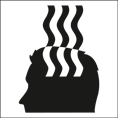 10.4 ungenügend gestaltete Arbeitsplatz- und Arbeitsumgebungsbedingungen10.4 ungenügend gestaltete Arbeitsplatz- und Arbeitsumgebungsbedingungen10.4 ungenügend gestaltete Arbeitsplatz- und Arbeitsumgebungsbedingungen10.4 ungenügend gestaltete Arbeitsplatz- und Arbeitsumgebungsbedingungen10.4 ungenügend gestaltete Arbeitsplatz- und Arbeitsumgebungsbedingungen10.4 ungenügend gestaltete Arbeitsplatz- und Arbeitsumgebungsbedingungen10.4 ungenügend gestaltete Arbeitsplatz- und Arbeitsumgebungsbedingungen10.4 ungenügend gestaltete Arbeitsplatz- und Arbeitsumgebungsbedingungen10.4 ungenügend gestaltete Arbeitsplatz- und ArbeitsumgebungsbedingungenHandhabbarkeit von Arbeitsmitteln:Stellteile (z.B. Ventilsteuerung, Probenahmen usw.) nicht leicht handhabbarleichte Erreichbarkeit und Handhabbarkeit sicherstellen (geringe Stellkräfte, kurze Stellwege, kurze Stellwinkel)Handhabbarkeit von Arbeitsmitteln:Stellteile (z.B. Ventilsteuerung, Probenahmen usw.) nicht leicht handhabbarauf geeignete Anordnung achten (nach Wichtigkeit und übersichtlich anordnen, Greif- und Fußraum beachten)Handhabbarkeit von Arbeitsmitteln:Stellteile (z.B. Ventilsteuerung, Probenahmen usw.) nicht leicht handhabbarBewegung des Stellteils der Maschine oder der Anlage der Anzeige oder der Bewegung sinnfällig zuordnenHandhabbarkeit von Arbeitsmitteln:Stellteile (z.B. Ventilsteuerung, Probenahmen usw.) nicht leicht handhabbarauf ausreichende Griffigkeit achten (z.B. durch geriffelte Oberflächen)… Eingabe weitere Gefährdungen …… Eingabe weitere Maßnahmen …Sonstige Umgebungsbedingungen:unangenehme Geruchsemissionennatürliche oder technische Lüftung sicherstellen… Eingabe weitere Gefährdungen …… Eingabe weitere Maßnahmen …